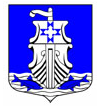 Совет депутатовмуниципального образования«Усть-Лужское сельское поселение»Кингисеппского муниципального районаЛенинградской области(четвертый созыв)Повестка дня №30заседания Совета депутатов четвертого созыва28 июня 2021 года                                           15.00                                 здание администрацииО назначении дополнительных выборов депутата Совета депутатов МО «Усть-Лужское сельское поселение» Кингисеппского муниципального района Ленинградской области четвертого созыва по одномандатному избирательному округу №6Докладчик Яковлева Ю.В.Постоянная депутатская комиссия по законодательству и международным отношениям. Председатель комиссии Калемин С.И.О внесении изменений в Положение о порядке проведения конкурса на замещение должности Главы администрации муниципального образования «Усть-Лужское сельское поселение» Кингисеппского муниципального района Ленинградской области, утвержденное решением Совета депутатов муниципального образования «Усть-Лужское сельское поселение» Кингисеппского муниципального района Ленинградской области от 27.09.2019 года №9Докладчик Яковлева Ю.В.Постоянная депутатская комиссия по законодательству и международным отношениям. Председатель комиссии Калемин С.И.Разное.Работа постоянных депутатских комиссий:Комиссия по бюджету, налогам, экономике,инвестициям и муниципальной собственности.                                          28.06.2021г. в 14.00Председатель Гарифулина Ю.В.Комиссия по законодательству имеждународным отношениям.                                                                       28.06.2021г. в 14.00Председатель Калемин С.И.      Глава МО «Усть-Лужское сельское поселение»                                  Н.С. Миркасимова